АДМИНИСТРАЦИЯ КРАСНОСЕЛЬКУПСКОГО РАЙОНАПОСТАНОВЛЕНИЕ«25» августа 2023 г.     						                               № 300-Пс. КрасноселькупО внесении изменений в муниципальную программу муниципального округа Красноселькупский район Ямало-Ненецкого автономного округа«Основные направления градостроительной политики»Во исполнение решения Думы Красноселькупского района от 04.07.2023 № 199 «О внесении изменений в решение Думы Красноселькупского района «О бюджете Красноселькупского района на 2023 год и плановый период 2024 и 2025 годов», в соответствии с порядком разработки и реализации муниципальных программ муниципального округа Красноселькупский район Ямало-Ненецкого автономного округа, утвержденным постановлением Администрации Красноселькупского района от 07.12.2021 № 51-П, руководствуясь Уставом муниципального округа Красноселькупский район Ямало-Ненецкого автономного округа, Администрация Красноселькупского района постановляет:	1. Утвердить прилагаемые изменения, которые вносятся в муниципальную программу муниципального округа Красноселькупский район Ямало-Ненецкого автономного округа «Основные направления градостроительной политики», утвержденную постановлением Администрации Красноселькупского района от 20.12.2021 № 85-П.2. Опубликовать настоящее постановление в газете «Северный край» и разместить на официальном сайте муниципального округа Красноселькупский район Ямало-Ненецкого автономного округа.3.	Настоящее постановление вступает в силу со дня его опубликования и распространяет свое действие на правоотношения, возникшие с 07 июля 2023 года.Глава Красноселькупского района                                                        Ю.В. ФишерПриложениеУТВЕРЖДЕНЫ постановлением АдминистрацииКрасноселькупского района от «25» августа 2023 года № 300-ПИЗМЕНЕНИЯ,которые вносятся в муниципальную программу муниципального округа Красноселькупский район Ямало-Ненецкого автономного округа«Основные направления градостроительной политики», утвержденную постановлением Администрации Красноселькупского района от 20.12.2021 № 85-ПРаздел «Финансовое обеспечение муниципальной программы» паспорта муниципальной программы изложить в следующей редакции:«                                                                                                                                      ».2. Структуру к муниципальной программе изложить в следующей редакции:	«СТРУКТУРАмуниципальной программы муниципального округа Красноселькупский район Ямало-Ненецкого автономного округа«Основные направления градостроительной политики»                                                                                                                                                                                                                                  тыс. руб.».3. Приложение № 1 к муниципальной программе изложить в следующей редакции:			«Приложение № 1к муниципальной программе муниципального округа Красноселькупский район Ямало-Ненецкого автономного округа«Основные направления градостроительной политики»ХАРАКТЕРИСТИКА МЕРОПРИЯТИЙмуниципальной программы муниципального округа Красноселькупский район Ямало-Ненецкого автономного округа«Основные направления градостроительной политики»».4. Приложение 1.1 к муниципальной программе изложить в следующей редакции:	«Приложение № 1.1к муниципальной программе муниципального округа Красноселькупский район Ямало-Ненецкого автономного округа                                                 «Основные направления градостроительной политики»МЕТОДИКА по расчету показателей муниципальной программы «Основные направления градостроительной политики»».5. Приложение №2.1 к муниципальной программе изложить в следующей редакции:	«Приложение № 2.1к муниципальной программе муниципального округа Красноселькупский район Ямало-Ненецкого автономного округа                      «Основные направления градостроительной политики»ДЕТАЛИЗИРОВАННЫЙ ПЕРЕЧЕНЬ мероприятий муниципальной программы муниципального округа Красноселькупский район Ямало-Ненецкого автономного округа «Основные направления градостроительной политики»на 2023 год                                                                                                                                                                                                                                   тыс. руб.».Финансовое обеспечение муниципальной программы (тыс. руб.)Финансовое обеспечение муниципальной программы (тыс. руб.)Финансовое обеспечение муниципальной программы (тыс. руб.)Общий объем финансирования муниципальной программыВсего, в том числе:689 690,397средства окружного бюджета461 640,820средства бюджета района228 049,577- в том числе по этапам реализации:I этап реализации 2022-2025 годыВсего, в том числе:689 690,397средства окружного бюджета461 640,820средства бюджета района228 049,577                         - в том числе по годам:2022 годВсего, в том числе:189 215,1172022 годсредства окружного бюджета102 251,0002022 годсредства бюджета района86 964,1172023 годВсего, в том числе:239 190,2802023 годсредства окружного бюджета184 117,8202023 годсредства бюджета района55 072,4602024 годВсего, в том числе:220 067,0002024 годсредства окружного бюджета175 272,0002024 годсредства бюджета района44 795,0002025 годВсего, в том числе:41 218,0002025 годсредства окружного бюджета0,0002025 годсредства бюджета района41 218,000Объём налоговых расходов-№ п/пНаименование структурного элемента муниципальной программы  муниципального округа Красноселькупский район Ямало-Ненецкого автономного округаВсего за I этап/ единицы измерения показателя2022 год2023 год 2024 год 2025 год 12345671Муниципальная программа  муниципального округа Красноселькупский район Ямало-Ненецкого автономного округа «Основные направления градостроительной политики» Муниципальная программа  муниципального округа Красноселькупский район Ямало-Ненецкого автономного округа «Основные направления градостроительной политики» Муниципальная программа  муниципального округа Красноселькупский район Ямало-Ненецкого автономного округа «Основные направления градостроительной политики» Муниципальная программа  муниципального округа Красноселькупский район Ямало-Ненецкого автономного округа «Основные направления градостроительной политики» Муниципальная программа  муниципального округа Красноселькупский район Ямало-Ненецкого автономного округа «Основные направления градостроительной политики» Муниципальная программа  муниципального округа Красноселькупский район Ямало-Ненецкого автономного округа «Основные направления градостроительной политики» 2Цели муниципальной программы муниципального округа Красноселькупский район Ямало-Ненецкого автономного округа: Строительство объектов гражданского и промышленного назначения, повышение уровня качества социально-культурной сферы жизни населения Красноселькупского района, проведение работ, направленных на увеличение срока службы объектов муниципальной собственности Красноселькупского районаЦели муниципальной программы муниципального округа Красноселькупский район Ямало-Ненецкого автономного округа: Строительство объектов гражданского и промышленного назначения, повышение уровня качества социально-культурной сферы жизни населения Красноселькупского района, проведение работ, направленных на увеличение срока службы объектов муниципальной собственности Красноселькупского районаЦели муниципальной программы муниципального округа Красноселькупский район Ямало-Ненецкого автономного округа: Строительство объектов гражданского и промышленного назначения, повышение уровня качества социально-культурной сферы жизни населения Красноселькупского района, проведение работ, направленных на увеличение срока службы объектов муниципальной собственности Красноселькупского районаЦели муниципальной программы муниципального округа Красноселькупский район Ямало-Ненецкого автономного округа: Строительство объектов гражданского и промышленного назначения, повышение уровня качества социально-культурной сферы жизни населения Красноселькупского района, проведение работ, направленных на увеличение срока службы объектов муниципальной собственности Красноселькупского районаЦели муниципальной программы муниципального округа Красноселькупский район Ямало-Ненецкого автономного округа: Строительство объектов гражданского и промышленного назначения, повышение уровня качества социально-культурной сферы жизни населения Красноселькупского района, проведение работ, направленных на увеличение срока службы объектов муниципальной собственности Красноселькупского районаЦели муниципальной программы муниципального округа Красноселькупский район Ямало-Ненецкого автономного округа: Строительство объектов гражданского и промышленного назначения, повышение уровня качества социально-культурной сферы жизни населения Красноселькупского района, проведение работ, направленных на увеличение срока службы объектов муниципальной собственности Красноселькупского района3Показатель 1: Объем незавершенного в установленные сроки строительства, осуществляемого за счет средств бюджета  городского округа (муниципального района)тыс.руб.69 829,04132 296,33132 296,33132 296,334Весовое значение показателя Х11115Общий объём бюджетных ассигнований  на реализацию муниципальной программы  муниципального округа Красноселькупский район Ямало-Ненецкого автономного округа, в том числе:689 690,397189 215,117239 190,280220 067,00041 218,0006за счет окружного бюджета461 640,820102 251,000184 117,820175 272,0000,0007за счет местного бюджета  228 049,57786 964,11755 072,46044 795,00041 218,0008Направление 1: Капитальный ремонт объектов муниципальной собственности Красноселькупского районаНаправление 1: Капитальный ремонт объектов муниципальной собственности Красноселькупского районаНаправление 1: Капитальный ремонт объектов муниципальной собственности Красноселькупского районаНаправление 1: Капитальный ремонт объектов муниципальной собственности Красноселькупского районаНаправление 1: Капитальный ремонт объектов муниципальной собственности Красноселькупского районаНаправление 1: Капитальный ремонт объектов муниципальной собственности Красноселькупского района9Весовое значение направления Х0,60,50,50,510Комплексы процессных мероприятий "Обеспечение проведения капитального ремонта объектов муниципальной собственности"Комплексы процессных мероприятий "Обеспечение проведения капитального ремонта объектов муниципальной собственности"Комплексы процессных мероприятий "Обеспечение проведения капитального ремонта объектов муниципальной собственности"Комплексы процессных мероприятий "Обеспечение проведения капитального ремонта объектов муниципальной собственности"Комплексы процессных мероприятий "Обеспечение проведения капитального ремонта объектов муниципальной собственности"Комплексы процессных мероприятий "Обеспечение проведения капитального ремонта объектов муниципальной собственности"11Показатель 1.1: Количество объектов в отношении которых проведён капитальный ремонт  и комплекс сопутствующих мероприятий для проведения капитального ремонтаед.20101012Весовое значение показателя Х111013Комплекс процессных мероприятий: «Обеспечение проведения капитального ремонта объектов муниципальной собственности"514 820,641144 290,999191 680,642178 849,0000,00014за счет окружного бюджета 460 813,000101 837,000183 704,000175 272,0000,00015за счет местного бюджета  54 007,64142 453,9997 976,6423 577,0000,00016Направление 2: Строительство объектов гражданского и промышленного назначения на территории Красноселькупского районаНаправление 2: Строительство объектов гражданского и промышленного назначения на территории Красноселькупского районаНаправление 2: Строительство объектов гражданского и промышленного назначения на территории Красноселькупского районаНаправление 2: Строительство объектов гражданского и промышленного назначения на территории Красноселькупского районаНаправление 2: Строительство объектов гражданского и промышленного назначения на территории Красноселькупского районаНаправление 2: Строительство объектов гражданского и промышленного назначения на территории Красноселькупского района17Весовое значение направления Х0,10,050018Комплексы процессных мероприятий "Обеспечение документами территориального планирования и документации по планировке территорий муниципального округа"Комплексы процессных мероприятий "Обеспечение документами территориального планирования и документации по планировке территорий муниципального округа"Комплексы процессных мероприятий "Обеспечение документами территориального планирования и документации по планировке территорий муниципального округа"Комплексы процессных мероприятий "Обеспечение документами территориального планирования и документации по планировке территорий муниципального округа"Комплексы процессных мероприятий "Обеспечение документами территориального планирования и документации по планировке территорий муниципального округа"Комплексы процессных мероприятий "Обеспечение документами территориального планирования и документации по планировке территорий муниципального округа"19Показатель 2.1: Количество документов территориального планирования, градостроительного зонирования и документации по планировке территорийед.330020Весовое значение показателяХ0,050,80021Комплекс процессных мероприятий: «Обеспечение документами территориального планирования и документации по планировке территорий муниципального округа"2 929,0001 656,0001 273,0000,0000,00022за счет окружного бюджета 827,820414,000413,8200,0000,00023за счет местного бюджета  2 101,1801 242,000859,1800,0000,00024Комплексы процессных мероприятий "Разработка документации для использования земельных участков в составе земель лесного фонда"Комплексы процессных мероприятий "Разработка документации для использования земельных участков в составе земель лесного фонда"Комплексы процессных мероприятий "Разработка документации для использования земельных участков в составе земель лесного фонда"Комплексы процессных мероприятий "Разработка документации для использования земельных участков в составе земель лесного фонда"Комплексы процессных мероприятий "Разработка документации для использования земельных участков в составе земель лесного фонда"Комплексы процессных мероприятий "Разработка документации для использования земельных участков в составе земель лесного фонда"25Показатель 2.2: Количество проектов получивших соответствующее заключение ед.220026Весовое значение показателя:Х0,050,10027Комплекс процессных мероприятий: "Разработка документации для использования земельных участков в составе земель лесного фонда"3 620,0001 040,0002 580,0000,0000,00028за счет местного бюджета  3 620,0001 040,0002 580,0000,0000,00029Комплексы процессных мероприятий "Предпроектные работы"Комплексы процессных мероприятий "Предпроектные работы"Комплексы процессных мероприятий "Предпроектные работы"Комплексы процессных мероприятий "Предпроектные работы"Комплексы процессных мероприятий "Предпроектные работы"Комплексы процессных мероприятий "Предпроектные работы"30Показатель 2.3: Количество полученных заключений по историко-культурным исследованиямед.010031Весовое значение показателя:Х00,10032Комплекс процессных мероприятий: "Предпроектные работы"103,0000,000103,0000,0000,00033за счет местного бюджета  103,0000,000103,0000,0000,00034Направление 3: Обеспечение реализации муниципальной программыНаправление 3: Обеспечение реализации муниципальной программыНаправление 3: Обеспечение реализации муниципальной программыНаправление 3: Обеспечение реализации муниципальной программыНаправление 3: Обеспечение реализации муниципальной программыНаправление 3: Обеспечение реализации муниципальной программы35Весовое значение направления Х0,20,450,50,536Комплексы процессных мероприятий "Обеспечение технического обеспечения отрасли"Комплексы процессных мероприятий "Обеспечение технического обеспечения отрасли"Комплексы процессных мероприятий "Обеспечение технического обеспечения отрасли"Комплексы процессных мероприятий "Обеспечение технического обеспечения отрасли"Комплексы процессных мероприятий "Обеспечение технического обеспечения отрасли"Комплексы процессных мероприятий "Обеспечение технического обеспечения отрасли"37Показатель 3.1: Количество процедур размещения заказа путем организации торговед.2010101038Весовое значение показателя Х111139Комплекс процессных мероприятий:  «Осуществление технического обеспечения отрасли»166 856,75740 867,11943 553,63841 218,00041 218,00040за счет местного бюджета  166 856,75740 867,11943 553,63841 218,00041 218,00041Направление 4: Улучшение социально-культурной сферы жизни населения Красноселькупского районаНаправление 4: Улучшение социально-культурной сферы жизни населения Красноселькупского районаНаправление 4: Улучшение социально-культурной сферы жизни населения Красноселькупского районаНаправление 4: Улучшение социально-культурной сферы жизни населения Красноселькупского районаНаправление 4: Улучшение социально-культурной сферы жизни населения Красноселькупского районаНаправление 4: Улучшение социально-культурной сферы жизни населения Красноселькупского района42Весовое значение направления Х0,100043Комплексы процессных мероприятий "Улучшение уличного дизайна на территории Красноселькупского района"Комплексы процессных мероприятий "Улучшение уличного дизайна на территории Красноселькупского района"Комплексы процессных мероприятий "Улучшение уличного дизайна на территории Красноселькупского района"Комплексы процессных мероприятий "Улучшение уличного дизайна на территории Красноселькупского района"Комплексы процессных мероприятий "Улучшение уличного дизайна на территории Красноселькупского района"Комплексы процессных мероприятий "Улучшение уличного дизайна на территории Красноселькупского района"44Показатель 4.1.: Количество объектов на которых создан уличный дизайн (мурал-арт)ед.300045Весовое значение показателяХ100046Комплекс процессных мероприятий: "Улучшение уличного дизайна на территории Красноселькупского района"1 361,0001 361,0000,0000,0000,00047за счет местного бюджета  1 361,0001 361,0000,0000,0000,000№ п/пНаименование комплекса процессных мероприятий, регионального проекта (проекта Ямала, проекта Красноселькупского района), ответственного исполнителя Характеристика (состав) мероприятияРезультат ( 2022 год)Результат (2023 год)123451 Направление 1: Капитальный ремонт объектов  муниципальной собственности Красноселькупского районаНаправление 1: Капитальный ремонт объектов  муниципальной собственности Красноселькупского районаНаправление 1: Капитальный ремонт объектов  муниципальной собственности Красноселькупского районаНаправление 1: Капитальный ремонт объектов  муниципальной собственности Красноселькупского района2.Комплекс процессных мероприятий: «Обеспечение проведения капитального ремонта объектов муниципальной собственности»Комплекс процессных мероприятий: «Обеспечение проведения капитального ремонта объектов муниципальной собственности»Комплекс процессных мероприятий: «Обеспечение проведения капитального ремонта объектов муниципальной собственности»Комплекс процессных мероприятий: «Обеспечение проведения капитального ремонта объектов муниципальной собственности»2.Ответственный исполнитель – Муниципальное казенное учреждение «Комитет по управлению капитальным строительством»Мероприятие 1.1. Комплексный процесс мероприятий "Обеспечение проведения капитального ремонта объектов муниципальной собственности"Исполнено.
На начало 2022 г. комплекс составлял 33 331,0 тыс. руб. к концу года комплекс составил 551,611 тыс. руб. Лимит финансирования был распределен на мероприятия в 2022 году2.Ответственный исполнитель – Муниципальное казенное учреждение «Комитет по управлению капитальным строительством»Мероприятие 1.2. Выполнение капитального ремонта дошкольного образовательного учреждения "Теремок", дошкольный корпус 5-7 лет, ЯНАО, Красноселькупский район, с. Красноселькуп, ул. Полярная д. 9, корп. 4Исполнен.
Отремонтировано в 2022 году
2.Ответственный исполнитель – Муниципальное казенное учреждение «Комитет по управлению капитальным строительством»Мероприятие 1.3. Выполнение капитального ремонта административного здания, ЯНАО, Красноселькупский район, с.Красноселькуп, ул. Нагорная, д. 44Исполнен.
Отремонтировано в 2022 году2.Ответственный исполнитель – Муниципальное казенное учреждение «Комитет по управлению капитальным строительством»Мероприятие 1.4. Выполнение капитального ремонта МОУ Красноселькупская средняя общеобразовательная школа "Радуга", ЯНАО, Красноселькупский район, с.Красноселькуп, ул. Советская, д.5Планируется отремонтировать в 2024 годуПланируется отремонтировать в 2024 году2.Ответственный исполнитель – Муниципальное казенное учреждение «Комитет по управлению капитальным строительством»Мероприятие 1.5. Разработка проектной документации на капитальный ремонт МОУ «ТШИ СОО», ЯНАО, Красноселькупский район,  с. Толька, ул. Сидорова, д. 11 С 2022 года проект проходит гос. экспертизу на соответствие действующим нормативам в области сметного нормирования и ценообразования.
Планируется получить положительное заключение гос. экспертизы по проекту в 2023 году
В 2023 году планируется получить положительное заключение гос. экспертизы по проекту2.Ответственный исполнитель – Муниципальное казенное учреждение «Комитет по управлению капитальным строительством»Мероприятие 1.6. Капитальный ремонт жилого помещения, ул. Комсомольская, д.19, кв.1Исполнен.
Отремонтировано в 2022 году
2.Ответственный исполнитель – Муниципальное казенное учреждение «Комитет по управлению капитальным строительством»Мероприятие 1.7. Капитальный ремонт здания "Пекарня", с.Толька, ул. СветлогорскаяИсполнен.
Отремонтировано в 2022 году2.Ответственный исполнитель – Муниципальное казенное учреждение «Комитет по управлению капитальным строительством»Мероприятие 1.8. Капитальный ремонт жилого помещения с.Красноселькуп, ул. Строителей, д.1, кв.4Исполнен.
Отремонтировано в 2022 году
2.Ответственный исполнитель – Муниципальное казенное учреждение «Комитет по управлению капитальным строительством»Мероприятие 1.9. Капитальный ремонт нежилого здания контора "Мангазея" с.Красноселькуп, ул. Полярная, д.28Исполнен.
Отремонтировано в 2022 году
2.Ответственный исполнитель – Муниципальное казенное учреждение «Комитет по управлению капитальным строительством»Мероприятие 1.10. Проведение проверки сметной стоимости документации на соответствие действующим нормативам в области сметного нормирования и ценообразования по объекту "Автокласс"Исполнено.
В 2022 году оплачены услуги гос. экспертизы.
2.Ответственный исполнитель – Муниципальное казенное учреждение «Комитет по управлению капитальным строительством»Мероприятие 1.11. Капитальный ремонт здания "Филиал МУК "Районный дом ремесел", с.Толька, ул. Таежная, д.17не отремонтирован, в 2022 году  принято решение о проведении большего объема работ за счет средств бюджета ЯНАО2.Ответственный исполнитель – Муниципальное казенное учреждение «Комитет по управлению капитальным строительством»Мероприятие 1.12. Капитальный ремонт здания "МУК "Красноселькупский районный краеведческий музей", с.Красноселькуп, ул. Нагорная, д.46Исполнен.
Отремонтирован в 2022 году
2.Ответственный исполнитель – Муниципальное казенное учреждение «Комитет по управлению капитальным строительством»Мероприятие 1.13. Техническое обследование спортивного зала "Динамо" с.Красноселькуп, уд. Дзержинского, д.7АИсполнено. 
В 2022 году получено техническое заключение по объекту
2.Ответственный исполнитель – Муниципальное казенное учреждение «Комитет по управлению капитальным строительством»Мероприятие 1.14. Техническое обследование нежилого здания контора "Мангазея" с.Красноселькуп, уд. Полярная, д.28Исполнено. 
В 2022 году получено техническое заключение по объекту
2.Ответственный исполнитель – Муниципальное казенное учреждение «Комитет по управлению капитальным строительством»Мероприятие 1.15. Техническое обследование здания Администрации Красноселькупского сельсовета, с.Красноселькуп, ул. Советская, д.4Исполнено. 
В 2022 году получено техническое заключение по объекту
2.Ответственный исполнитель – Муниципальное казенное учреждение «Комитет по управлению капитальным строительством»Мероприятие 1.16. Техническое обследование нежилого здания с.Красноселькуп, ул. Советская, д.18Исполнено. 
В 2022 году получено техническое заключение по объект2.Ответственный исполнитель – Муниципальное казенное учреждение «Комитет по управлению капитальным строительством»Мероприятие 1.17. Техническое обследование административного здания с.Красноселькуп, ул. Советская, д.19Исполнено. 
В 2022 году получено техническое заключение по объекту
2.Ответственный исполнитель – Муниципальное казенное учреждение «Комитет по управлению капитальным строительством»Мероприятие 1.18. Капитальный ремонт интерната РОШИ (спальный корпус) с.Ратта, ул. Бурдукова, д.12Исполнен.
Отремонтировано в 2022 году
2.Ответственный исполнитель – Муниципальное казенное учреждение «Комитет по управлению капитальным строительством»Мероприятие 1.19. Капитальный ремонт квартир расположенных по адресу с. Толька, ул. Губкина д. 10 кв. 1-2Исполнен.
Отремонтировано в 2022 году
2.Ответственный исполнитель – Муниципальное казенное учреждение «Комитет по управлению капитальным строительством»Мероприятие 1.20. Капитальный ремонт тепловой и водопроводной сети с.Красноселькуп, ул. МамоноваИсполнен.
Отремонтировано в 2022 году
2.Ответственный исполнитель – Муниципальное казенное учреждение «Комитет по управлению капитальным строительством»Мероприятие 1.21. Проведение проверки сметной стоимости документации на соответствие действующим нормативам в области сметного нормирования и ценообразования по объекту МОУ "ТШИ СОО", ЯНАО, Красноселькупский район, с.Толька, ул. Сидорова, д.11С 2022 года проект проходит гос. экспертизу на соответствие действующим нормативам в области сметного нормирования и ценообразования.
Планируется получить положительное заключение гос. экспертизы по проекту в 2023 году

В 2023 году планируется получить положительное заключение гос. экспертизы по проекту2.Ответственный исполнитель – Муниципальное казенное учреждение «Комитет по управлению капитальным строительством»Мероприятие 1.22. Разработка проектной документации на капитальный ремонт здания дома культуры на 60 мест в с.Ратта, ул. Центральнаяд.2В 2023 году планируется получить разработанную проектную документацию прошедшую гос. экспертизу2.Ответственный исполнитель – Муниципальное казенное учреждение «Комитет по управлению капитальным строительством»Мероприятие 1.23. Разработка проектной документации на капитальный ремонт учебного корпуса №1, с.Толька, ул.Набережная, д.4, строен.2В 2023 году планируется получить разработанную проектную документацию прошедшую гос. экспертизу2.Ответственный исполнитель – Муниципальное казенное учреждение «Комитет по управлению капитальным строительством»Мероприятие 1.24. Разработка проектной документации на капитальный ремонт здания "Баня на 25 мест", с. Красноселькуп, ул. Нагорная, д.27В 2023 году планируется получить разработанную проектную документацию прошедшую гос. экспертизу2.Ответственный исполнитель – Муниципальное казенное учреждение «Комитет по управлению капитальным строительством»Мероприятие 1.25. Разработка проектной документации на капитальный ремонт торгового центра "Юбилейный" с. Красноселькуп, ул. Авиаторов, д. 3аВ 2023 году планируется получить разработанную проектную документацию прошедшую гос. экспертизу2.Ответственный исполнитель – Муниципальное казенное учреждение «Комитет по управлению капитальным строительством»Мероприятие 1.26. Капитальный ремонт здания "Открытая средняя школа" с. Красноселькуп, ул. Полярная, д. 22 А (МУК "ЦКС")Планируется отремонтировать в 2023 году2.Ответственный исполнитель – Муниципальное казенное учреждение «Комитет по управлению капитальным строительством»Мероприятие 1.27. Капитальный ремонт нежилого здания контора "Мангазея" с.Красноселькуп, ул.Полярная, д.28"Планируется отремонтировать в 2023 году2.Ответственный исполнитель – Муниципальное казенное учреждение «Комитет по управлению капитальным строительством»Мероприятие 1.28. Капитальный ремонт здания "Архив", с.Красноселькуп, ул.Авиаторов, д.22Планируется отремонтировать в 2023 году3.Направление 2: Строительство объектов гражданского и промышленного назначения на территории Красноселькупского районаНаправление 2: Строительство объектов гражданского и промышленного назначения на территории Красноселькупского районаНаправление 2: Строительство объектов гражданского и промышленного назначения на территории Красноселькупского районаНаправление 2: Строительство объектов гражданского и промышленного назначения на территории Красноселькупского района4.Комплекс процессных мероприятий: «Обеспечение документами территориального планирования и документацией по планировке территорий муниципального округа»Комплекс процессных мероприятий: «Обеспечение документами территориального планирования и документацией по планировке территорий муниципального округа»Комплекс процессных мероприятий: «Обеспечение документами территориального планирования и документацией по планировке территорий муниципального округа»Комплекс процессных мероприятий: «Обеспечение документами территориального планирования и документацией по планировке территорий муниципального округа»5.Ответственный исполнитель - Муниципальное казенное учреждение "Комитет по управлению капитальным строительством"; соисполнитель - Администрация Красноселькупского района (Отдел архитектуры и градостроительства Администрации Красноселькупского района) Мероприятие 2.1. Разработка документов территориального планирования, правил землепользования и застройки, проектов планировки территорийв 2022 году разработаны 2 нормативных правовых акта, в  2023 году документация проходят согласованиеПланируется в 2023 году завершить согласование разработанных в 2022 году 2-х нормативных правовых акта5.Ответственный исполнитель - Муниципальное казенное учреждение "Комитет по управлению капитальным строительством"; соисполнитель - Администрация Красноселькупского района (Отдел архитектуры и градостроительства Администрации Красноселькупского района) Мероприятие 2.2. Разработка проектов планировки территории.Исполнено.
В 2022 году разработан 1 нормативный правовой акт
5.Ответственный исполнитель - Муниципальное казенное учреждение "Комитет по управлению капитальным строительством"; соисполнитель - Администрация Красноселькупского района (Отдел архитектуры и градостроительства Администрации Красноселькупского района) Мероприятие 2.4. Разработка проекта планировки и проекта межевания территории пер.Северный, с. Красноселькуп, в т.ч. выполнение инженерно-геодезических изысканийПланируется в 2023 году разработать проект планировки и проект межевания территории6.Комплекс процессных мероприятий: «Разработка документации для использования земельных участков в составе земель лесного фонда»Комплекс процессных мероприятий: «Разработка документации для использования земельных участков в составе земель лесного фонда»Комплекс процессных мероприятий: «Разработка документации для использования земельных участков в составе земель лесного фонда»Комплекс процессных мероприятий: «Разработка документации для использования земельных участков в составе земель лесного фонда»7.Ответственный исполнитель - Муниципальное казенное учреждение "Комитет по управлению капитальным строительством"Мероприятие 2.3. Разработка проектов освоения лесов.в 2022 году появились дополнительные работы по выносу оси автозимников в натуры для определения фактического расположения автозимников и корректировки осей. Планируется получить 2 проекта в 2023 годуПланируется получить 2 проекта в 2024 году8.Комплекс процессных мероприятий: «Предпроектные работы»Комплекс процессных мероприятий: «Предпроектные работы»Комплекс процессных мероприятий: «Предпроектные работы»Комплекс процессных мероприятий: «Предпроектные работы»9.Ответственный исполнитель - Муниципальное казенное учреждение "Комитет по управлению капитальным строительством"Мероприятие 2.5. Проведение историко-культурных исследований населенных пунктов.Планируется при необходимости провести в 2023 году. 10.Направление 3: Обеспечение реализации муниципальной программыНаправление 3: Обеспечение реализации муниципальной программыНаправление 3: Обеспечение реализации муниципальной программыНаправление 3: Обеспечение реализации муниципальной программы 11.Комплекс процессных мероприятий:  «Осуществление технического обеспечения отрасли»Комплекс процессных мероприятий:  «Осуществление технического обеспечения отрасли»Комплекс процессных мероприятий:  «Осуществление технического обеспечения отрасли»Комплекс процессных мероприятий:  «Осуществление технического обеспечения отрасли»Ответственный исполнитель - Муниципальное казенное учреждение "Комитет по управлению капитальным строительством" Мероприятие 3.1. Расходы на обеспечение деятельности учрежденияИсполнен.           
Ежегодное улучшение технических характеристик и восстановление объектов муниципальной собственности, сохранение, и поддержание объектов муниципальной собственности, в состоянии соответствующем строительным и техническим нормам, а также предотвращения дальнейшего ветшания и разрушения зданий, продление сроков службы конструктивных элементов.
Ежегодное улучшение технических характеристик и восстановление объектов муниципальной собственности, сохранение, и поддержание объектов муниципальной собственности, в состоянии соответствующем строительным и техническим нормам, а также предотвращения дальнейшего ветшания и разрушения зданий, продление сроков службы конструктивных элементов.Ответственный исполнитель - Муниципальное казенное учреждение "Комитет по управлению капитальным строительством" Мероприятие 3.2. Расходы, затраты связанные с оформлением земельных участков под строительство и реконструкцию объектов муниципальной собственностиПланируется в 2023 году оформить земельный участок (установление сервитута на часть земельного участка являющегося федеральной собственность) территория аэропорта в с.Красноселькуп 12.Направление 4: Улучшение социально-культурной сферы жизни населения Красноселькупского районаНаправление 4: Улучшение социально-культурной сферы жизни населения Красноселькупского районаНаправление 4: Улучшение социально-культурной сферы жизни населения Красноселькупского районаНаправление 4: Улучшение социально-культурной сферы жизни населения Красноселькупского района 13.Комплекс процессных мероприятий: «Улучшение уличного дизайна на территории Красноселькупского района»Комплекс процессных мероприятий: «Улучшение уличного дизайна на территории Красноселькупского района»Комплекс процессных мероприятий: «Улучшение уличного дизайна на территории Красноселькупского района»Комплекс процессных мероприятий: «Улучшение уличного дизайна на территории Красноселькупского района» 13.Соисполнитель - Управление жизнеобеспечения села Красноселькуп Администрации Красноселькупского района Мероприятие 4.1. Создание уличного дизайна (мурал-арт) жилые объектыИсполнен.                                                                       В 2022 году создан уличный дизайн на 3 домах.Наименование показателяПоказатель: Объем незавершенного в установленные сроки строительства, осуществляемого за счет средств бюджета городского округа (муниципального района)Показатель: Объем незавершенного в установленные сроки строительства, осуществляемого за счет средств бюджета городского округа (муниципального района)Показатель: Объем незавершенного в установленные сроки строительства, осуществляемого за счет средств бюджета городского округа (муниципального района)Показатель: Объем незавершенного в установленные сроки строительства, осуществляемого за счет средств бюджета городского округа (муниципального района)Реквизиты правового акта Правительства Российской Федерации, автономного округа и иных документов, которыми установлен указанный показательУказа Президента Российской Федерации от 28 апреля 2008 г. № 607 «Об оценке эффективности деятельности органов местного самоуправления городских округов и муниципальных районов» и постановления Правительства Российской Федерации от 17 декабря 2012 г. № 1317 «О мерах по реализации Указа Президента Российской Федерации от 28 апреля 2008 г. № 607 «Об оценке эффективности деятельности органов местного самоуправления городских округов и муниципальных районов»Указа Президента Российской Федерации от 28 апреля 2008 г. № 607 «Об оценке эффективности деятельности органов местного самоуправления городских округов и муниципальных районов» и постановления Правительства Российской Федерации от 17 декабря 2012 г. № 1317 «О мерах по реализации Указа Президента Российской Федерации от 28 апреля 2008 г. № 607 «Об оценке эффективности деятельности органов местного самоуправления городских округов и муниципальных районов»Указа Президента Российской Федерации от 28 апреля 2008 г. № 607 «Об оценке эффективности деятельности органов местного самоуправления городских округов и муниципальных районов» и постановления Правительства Российской Федерации от 17 декабря 2012 г. № 1317 «О мерах по реализации Указа Президента Российской Федерации от 28 апреля 2008 г. № 607 «Об оценке эффективности деятельности органов местного самоуправления городских округов и муниципальных районов»Указа Президента Российской Федерации от 28 апреля 2008 г. № 607 «Об оценке эффективности деятельности органов местного самоуправления городских округов и муниципальных районов» и постановления Правительства Российской Федерации от 17 декабря 2012 г. № 1317 «О мерах по реализации Указа Президента Российской Федерации от 28 апреля 2008 г. № 607 «Об оценке эффективности деятельности органов местного самоуправления городских округов и муниципальных районов»Единица измерениятыс. руб.тыс. руб.тыс. руб.тыс. руб.Определения показателяУчитываются объекты, не завершенные строительством в установленные сроки строительства, осуществляемого за счет средств бюджета городского округа (муниципального района), по состоянию на конец отчетного года. К объектам, находящимся в незавершенном строительстве, относятся объекты: строительство которых продолжается; строительство которых приостановлено, законсервировано или окончательно прекращено, но списано в установленном порядке; а также не включаемые в бухгалтерском учете в состав основных средств объекты, принятые в эксплуатацию на основании разрешений на ввод объектов в эксплуатацию, на которые отсутствуют необходимые документы, подтверждающие государственную регистрацию объектов недвижимости в установленных законодательством случаях. Объем незавершенного строительства по этим объектам представляет собой фактически произведенные затраты на строительно-монтажные работы, приобретение зданий, оборудования, транспортных средств, инструмента, инвентаря, иных материальных объектов длительного пользования, прочие капитальные работы и затраты (проектно-изыскательские, геологоразведочные и буровые работы, затраты по отводу земельных участков и переселению в связи со строительством, на подготовку кадров для вновь строящихся организаций и другие) за весь период с начала строительства этих объектов до конца года.Учитываются объекты, не завершенные строительством в установленные сроки строительства, осуществляемого за счет средств бюджета городского округа (муниципального района), по состоянию на конец отчетного года. К объектам, находящимся в незавершенном строительстве, относятся объекты: строительство которых продолжается; строительство которых приостановлено, законсервировано или окончательно прекращено, но списано в установленном порядке; а также не включаемые в бухгалтерском учете в состав основных средств объекты, принятые в эксплуатацию на основании разрешений на ввод объектов в эксплуатацию, на которые отсутствуют необходимые документы, подтверждающие государственную регистрацию объектов недвижимости в установленных законодательством случаях. Объем незавершенного строительства по этим объектам представляет собой фактически произведенные затраты на строительно-монтажные работы, приобретение зданий, оборудования, транспортных средств, инструмента, инвентаря, иных материальных объектов длительного пользования, прочие капитальные работы и затраты (проектно-изыскательские, геологоразведочные и буровые работы, затраты по отводу земельных участков и переселению в связи со строительством, на подготовку кадров для вновь строящихся организаций и другие) за весь период с начала строительства этих объектов до конца года.Учитываются объекты, не завершенные строительством в установленные сроки строительства, осуществляемого за счет средств бюджета городского округа (муниципального района), по состоянию на конец отчетного года. К объектам, находящимся в незавершенном строительстве, относятся объекты: строительство которых продолжается; строительство которых приостановлено, законсервировано или окончательно прекращено, но списано в установленном порядке; а также не включаемые в бухгалтерском учете в состав основных средств объекты, принятые в эксплуатацию на основании разрешений на ввод объектов в эксплуатацию, на которые отсутствуют необходимые документы, подтверждающие государственную регистрацию объектов недвижимости в установленных законодательством случаях. Объем незавершенного строительства по этим объектам представляет собой фактически произведенные затраты на строительно-монтажные работы, приобретение зданий, оборудования, транспортных средств, инструмента, инвентаря, иных материальных объектов длительного пользования, прочие капитальные работы и затраты (проектно-изыскательские, геологоразведочные и буровые работы, затраты по отводу земельных участков и переселению в связи со строительством, на подготовку кадров для вновь строящихся организаций и другие) за весь период с начала строительства этих объектов до конца года.Учитываются объекты, не завершенные строительством в установленные сроки строительства, осуществляемого за счет средств бюджета городского округа (муниципального района), по состоянию на конец отчетного года. К объектам, находящимся в незавершенном строительстве, относятся объекты: строительство которых продолжается; строительство которых приостановлено, законсервировано или окончательно прекращено, но списано в установленном порядке; а также не включаемые в бухгалтерском учете в состав основных средств объекты, принятые в эксплуатацию на основании разрешений на ввод объектов в эксплуатацию, на которые отсутствуют необходимые документы, подтверждающие государственную регистрацию объектов недвижимости в установленных законодательством случаях. Объем незавершенного строительства по этим объектам представляет собой фактически произведенные затраты на строительно-монтажные работы, приобретение зданий, оборудования, транспортных средств, инструмента, инвентаря, иных материальных объектов длительного пользования, прочие капитальные работы и затраты (проектно-изыскательские, геологоразведочные и буровые работы, затраты по отводу земельных участков и переселению в связи со строительством, на подготовку кадров для вновь строящихся организаций и другие) за весь период с начала строительства этих объектов до конца года.Алгоритм формирования показателяАбсолютный показательАбсолютный показательАбсолютный показательАбсолютный показательНаименование и определение базовых показателейБуквенное обозначение в формуле расчетаОпределение положительной динамики показателяОпределение положительной динамики показателяОпределение положительной динамики показателяОбъем не завершенного в установленные сроки строительства, осуществляемого за счет средств бюджета городского округа (муниципального района)Снижение показателя является положительной динамикойСнижение показателя является положительной динамикойСнижение показателя является положительной динамикойИсточник информации для расчета (определения) показателяФедеральное статистическое наблюдение по форме «Приложение к форме № 1-МО «Показатели для оценки эффективности деятельности органов местного самоуправления городских округов и муниципальных районов»»Федеральное статистическое наблюдение по форме «Приложение к форме № 1-МО «Показатели для оценки эффективности деятельности органов местного самоуправления городских округов и муниципальных районов»»Федеральное статистическое наблюдение по форме «Приложение к форме № 1-МО «Показатели для оценки эффективности деятельности органов местного самоуправления городских округов и муниципальных районов»»Федеральное статистическое наблюдение по форме «Приложение к форме № 1-МО «Показатели для оценки эффективности деятельности органов местного самоуправления городских округов и муниципальных районов»»Наименование показателяПоказатель: Количество объектов в отношении которых проведён капитальный ремонт и комплекс сопутствующих мероприятий для проведения капитального ремонтаПоказатель: Количество объектов в отношении которых проведён капитальный ремонт и комплекс сопутствующих мероприятий для проведения капитального ремонтаПоказатель: Количество объектов в отношении которых проведён капитальный ремонт и комплекс сопутствующих мероприятий для проведения капитального ремонтаПоказатель: Количество объектов в отношении которых проведён капитальный ремонт и комплекс сопутствующих мероприятий для проведения капитального ремонтаРеквизиты правового акта Правительства Российской Федерации, автономного округа и иных документов, которыми установлен указанный  показательЕдиница измеренияед.ед.ед.ед.Определения показателяОбщее количество объектов в отношении которых проведён капитальный ремонт, разработка проектной документации, техническое обследование, проведены инженерные изысканияОбщее количество объектов в отношении которых проведён капитальный ремонт, разработка проектной документации, техническое обследование, проведены инженерные изысканияОбщее количество объектов в отношении которых проведён капитальный ремонт, разработка проектной документации, техническое обследование, проведены инженерные изысканияОбщее количество объектов в отношении которых проведён капитальный ремонт, разработка проектной документации, техническое обследование, проведены инженерные изысканияАлгоритм формирования показателяДанный показатель является абсолютным, значение показателя определяется как общее количество объектов запланированных к проведению капитального ремонта или сопутствующих мероприятий для проведения капитального ремонтаДанный показатель является абсолютным, значение показателя определяется как общее количество объектов запланированных к проведению капитального ремонта или сопутствующих мероприятий для проведения капитального ремонтаДанный показатель является абсолютным, значение показателя определяется как общее количество объектов запланированных к проведению капитального ремонта или сопутствующих мероприятий для проведения капитального ремонтаДанный показатель является абсолютным, значение показателя определяется как общее количество объектов запланированных к проведению капитального ремонта или сопутствующих мероприятий для проведения капитального ремонтаНаименование и определение базовых показателейБуквенное обозначение в формуле расчетаОпределение положительной динамики показателяОпределение положительной динамики показателяОпределение положительной динамики показателяОбщее количество объектов запланированных к проведению капитального ремонта или сопутствующих мероприятий для проведения капитального ремонта∑кол. ОбъектовВыполнение планового значения показателя является положительной динамикой, невыполнение – отрицательнойВыполнение планового значения показателя является положительной динамикой, невыполнение – отрицательнойВыполнение планового значения показателя является положительной динамикой, невыполнение – отрицательнойИсточник информации для расчета (определения) показателяПоказатель формируется на основании отчетности МКУ "Комитет по управлению капитальным строительством"Показатель формируется на основании отчетности МКУ "Комитет по управлению капитальным строительством"Показатель формируется на основании отчетности МКУ "Комитет по управлению капитальным строительством"Показатель формируется на основании отчетности МКУ "Комитет по управлению капитальным строительством"	Наименование показателяПоказатель: Количество документов территориального планирования, градостроительного зонирования и документации по планировке территорийПоказатель: Количество документов территориального планирования, градостроительного зонирования и документации по планировке территорийПоказатель: Количество документов территориального планирования, градостроительного зонирования и документации по планировке территорийПоказатель: Количество документов территориального планирования, градостроительного зонирования и документации по планировке территорийРеквизиты правового акта Правительства Российской Федерации, автономного округа и иных документов, которыми установлен указанный показательГрадостроительный Кодекс от 29.12.2004 № 190-ФЗ;  Градостроительный устав Ямало-Ненецкого автономного округа  от 18.04.2007г. № 36-ЗАОГрадостроительный Кодекс от 29.12.2004 № 190-ФЗ;  Градостроительный устав Ямало-Ненецкого автономного округа  от 18.04.2007г. № 36-ЗАОГрадостроительный Кодекс от 29.12.2004 № 190-ФЗ;  Градостроительный устав Ямало-Ненецкого автономного округа  от 18.04.2007г. № 36-ЗАОГрадостроительный Кодекс от 29.12.2004 № 190-ФЗ;  Градостроительный устав Ямало-Ненецкого автономного округа  от 18.04.2007г. № 36-ЗАОЕдиница измеренияед.ед.ед.ед.Определения показателяОбщее количество разработанных документов территориального планирования и документации по планировке территорийОбщее количество разработанных документов территориального планирования и документации по планировке территорийОбщее количество разработанных документов территориального планирования и документации по планировке территорийОбщее количество разработанных документов территориального планирования и документации по планировке территорийАлгоритм формирования показателяДанный показатель является абсолютным, значение показателя определяется как общее количество разработанных документов территориального планирования и документации по планировке территорийДанный показатель является абсолютным, значение показателя определяется как общее количество разработанных документов территориального планирования и документации по планировке территорийДанный показатель является абсолютным, значение показателя определяется как общее количество разработанных документов территориального планирования и документации по планировке территорийДанный показатель является абсолютным, значение показателя определяется как общее количество разработанных документов территориального планирования и документации по планировке территорийНаименование и определение базовых показателейБуквенное обозначение в формуле расчетаОпределение положительной динамики показателяОпределение положительной динамики показателяОпределение положительной динамики показателяОбщее количество разработанных документов территориального планирования и документации по планировке территорий Красноселькупского района∑Кол.нормативовВыполнение планового значения показателя является положительной динамикой, невыполнение – отрицательнойВыполнение планового значения показателя является положительной динамикой, невыполнение – отрицательнойВыполнение планового значения показателя является положительной динамикой, невыполнение – отрицательнойИсточник информации для расчета (определения) показателяПоказатель формируется на основании отчетности отдела архитектуры и градостроительства Администрации Красноселькупского района по итогам реализации мероприятияПоказатель формируется на основании отчетности отдела архитектуры и градостроительства Администрации Красноселькупского района по итогам реализации мероприятияПоказатель формируется на основании отчетности отдела архитектуры и градостроительства Администрации Красноселькупского района по итогам реализации мероприятияПоказатель формируется на основании отчетности отдела архитектуры и градостроительства Администрации Красноселькупского района по итогам реализации мероприятияНаименование показателяПоказатель: Количество процедур размещения заказа путем организации торговПоказатель: Количество процедур размещения заказа путем организации торговПоказатель: Количество процедур размещения заказа путем организации торговПоказатель: Количество процедур размещения заказа путем организации торговРеквизиты правового акта Правительства Российской Федерации, автономного округа и иных документов, которыми установлен указанный показательРешение Думы Красноселькупского района "О бюджете Красноселькупского района на плановый период"Решение Думы Красноселькупского района "О бюджете Красноселькупского района на плановый период"Решение Думы Красноселькупского района "О бюджете Красноселькупского района на плановый период"Решение Думы Красноселькупского района "О бюджете Красноселькупского района на плановый период"Единица измеренияед.ед.ед.ед.Определения показателяОбщее количество проведенных торговОбщее количество проведенных торговОбщее количество проведенных торговОбщее количество проведенных торговАлгоритм формирования показателяДанный показатель является абсолютным, значение показателя определяется как общее количество проведенных торговДанный показатель является абсолютным, значение показателя определяется как общее количество проведенных торговДанный показатель является абсолютным, значение показателя определяется как общее количество проведенных торговДанный показатель является абсолютным, значение показателя определяется как общее количество проведенных торговНаименование и определение базовых показателейБуквенное обозначение в формуле расчетаОпределение положительной динамики показателяОпределение положительной динамики показателяОпределение положительной динамики показателяОбщее количество проведенных торгов∑Общ.кол.Выполнение планового значения показателя является положительной динамикой, невыполнение – отрицательнойВыполнение планового значения показателя является положительной динамикой, невыполнение – отрицательнойВыполнение планового значения показателя является положительной динамикой, невыполнение – отрицательнойИсточник информации для расчета (определения) показателяПоказатель формируется на основании отчетности МКУ "Комитет по управлению капитальным строительством" согласно реестра контрактов и информации о закупкахПоказатель формируется на основании отчетности МКУ "Комитет по управлению капитальным строительством" согласно реестра контрактов и информации о закупкахПоказатель формируется на основании отчетности МКУ "Комитет по управлению капитальным строительством" согласно реестра контрактов и информации о закупкахПоказатель формируется на основании отчетности МКУ "Комитет по управлению капитальным строительством" согласно реестра контрактов и информации о закупкахНаименование показателяПоказатель:Количество проектов получивших соответствующее заключениеПоказатель:Количество проектов получивших соответствующее заключениеПоказатель:Количество проектов получивших соответствующее заключениеПоказатель:Количество проектов получивших соответствующее заключениеРеквизиты правового акта Правительства Российской Федерации, автономного округа и иных документов, которыми установлен указанный показатель*Единица измеренияед.ед.ед.ед.Определения показателяОбщее количество проектов получивших соответствующее заключениеОбщее количество проектов получивших соответствующее заключениеОбщее количество проектов получивших соответствующее заключениеОбщее количество проектов получивших соответствующее заключениеАлгоритм формирования показателяДанный показатель является абсолютным, значение показателя определяется как общее количество разработанных проектовДанный показатель является абсолютным, значение показателя определяется как общее количество разработанных проектовДанный показатель является абсолютным, значение показателя определяется как общее количество разработанных проектовДанный показатель является абсолютным, значение показателя определяется как общее количество разработанных проектовНаименование и определение базовых показателейНаименование и определение базовых показателейБуквенное обозначение в формуле расчетаБуквенное обозначение в формуле расчетаОпределение положительной динамики показателяОпределение положительной динамики показателяОбщее количество разработанных проектов получивших соответствующее заключениеОбщее количество разработанных проектов получивших соответствующее заключение∑Кол.проектов∑Кол.проектовВыполнение планового значения показателя является положительной динамикой, невыполнение – отрицательнойВыполнение планового значения показателя является положительной динамикой, невыполнение – отрицательнойИсточник информации для расчета (определения) показателяИсточник информации для расчета (определения) показателяПоказатель формируется на основании отчетности МКУ "Комитет по управлению капитальным строительством"Показатель формируется на основании отчетности МКУ "Комитет по управлению капитальным строительством"Показатель формируется на основании отчетности МКУ "Комитет по управлению капитальным строительством"Показатель формируется на основании отчетности МКУ "Комитет по управлению капитальным строительством"Наименование показателяНаименование показателяПоказатель:Количество объектов на которых создан уличный дизайн (мурал-арт)Показатель:Количество объектов на которых создан уличный дизайн (мурал-арт)Показатель:Количество объектов на которых создан уличный дизайн (мурал-арт)Показатель:Количество объектов на которых создан уличный дизайн (мурал-арт)Реквизиты правового акта Правительства Российской Федерации, автономного округа и иных документов, которыми установлен указанный показатель*Реквизиты правового акта Правительства Российской Федерации, автономного округа и иных документов, которыми установлен указанный показатель*Единица измеренияЕдиница измеренияед.ед.ед.ед.Определения показателяОпределения показателяОбщее количество объектов на которых создан уличный дизайн (мурал-арт)Общее количество объектов на которых создан уличный дизайн (мурал-арт)Общее количество объектов на которых создан уличный дизайн (мурал-арт)Общее количество объектов на которых создан уличный дизайн (мурал-арт)Алгоритм формирования показателяАлгоритм формирования показателяДанный показатель является абсолютным, значение показателя определяется как общее количество разработанных проектовДанный показатель является абсолютным, значение показателя определяется как общее количество разработанных проектовДанный показатель является абсолютным, значение показателя определяется как общее количество разработанных проектовДанный показатель является абсолютным, значение показателя определяется как общее количество разработанных проектовНаименование и определение базовых показателейНаименование и определение базовых показателейБуквенное обозначение в формуле расчетаБуквенное обозначение в формуле расчетаБуквенное обозначение в формуле расчетаОпределение положительной динамики показателяОбщее количество объектов на которых создан уличный дизайн (мурал-арт)Общее количество объектов на которых создан уличный дизайн (мурал-арт)∑Кол.объектов∑Кол.объектов∑Кол.объектовВыполнение планового значения показателя является положительной динамикой, невыполнение – отрицательнойИсточник информации для расчета (определения) показателяИсточник информации для расчета (определения) показателяПоказатель формируется на основании отчетности Управления жизнеобеспечения села Красноселькуп Администрации Красноселькупского районаПоказатель формируется на основании отчетности Управления жизнеобеспечения села Красноселькуп Администрации Красноселькупского районаПоказатель формируется на основании отчетности Управления жизнеобеспечения села Красноселькуп Администрации Красноселькупского районаПоказатель формируется на основании отчетности Управления жизнеобеспечения села Красноселькуп Администрации Красноселькупского районаНаименование показателяПоказатель:Количество полученных заключений по историко-культурным исследованиямПоказатель:Количество полученных заключений по историко-культурным исследованиямРеквизиты правового акта Правительства Российской Федерации, автономного округа и иных документов, которыми установлен указанный показатель* Приказ государственного АУ ЯНАО "Научный центр изучения Арктики" от 27.02.2023 № 28-П Приказ государственного АУ ЯНАО "Научный центр изучения Арктики" от 27.02.2023 № 28-ПЕдиница измеренияед.ед.Определения показателяОбщее количество проектов получивших соответствующее заключениеОбщее количество проектов получивших соответствующее заключениеАлгоритм формирования показателяДанный показатель является абсолютным, значение показателя определяется как общее количество полученных заключений по историко-культурным исследованиямДанный показатель является абсолютным, значение показателя определяется как общее количество полученных заключений по историко-культурным исследованиямНаименование и определение базовых показателейБуквенное обозначение в формуле расчетаОпределение положительной динамики показателяОбщее количество полученных заключений историко-культурных исследований∑Кол.заключенийВыполнение планового значения показателя является положительной динамикой, невыполнение – отрицательнойИсточник информации для расчета (определения) показателяПоказатель формируется на основании отчетности МКУ «Комитет по управлению капитальным строительством»Показатель формируется на основании отчетности МКУ «Комитет по управлению капитальным строительством»N п/пНаименование муниципальной программы муниципального округа Красноселькупский район Ямало-Ненецкого автономного округа, направления, комплекса процессного мероприятия, регионального проекта (проекта Ямала или проекта Красноселькупского района), мероприятия, ответственного исполнителя, соисполнителя, результата регионального проекта (проекта Ямала, проекта Красноселькупского района)Код бюджетной классификации НПА, регламентирующие порядок реализации мероприятий (при их наличии)Объем финансирования (тыс. руб.)123451Муниципальная программа муниципального округа Красноселькупский район Ямало-Ненецкого автономного округа - всего, в том числе:239 190,2802Окружной бюджет184 117,8203Местный бюджет55 072,4604Ответственный исполнитель - Муниципальное казенное учреждение "Комитет по управлению капитальным строительством"237 917,2805Соисполнитель - Администрация Красноселькупского района (Отдел архитектуры и градостроительства Администрации Красноселькупского района)1 273,0006Направление 1: Капитальный ремонт объектов муниципальной собственности Красноселькупского района - всего, в том числе:191 680,6427Окружной бюджет183 704,0008Местный бюджет7 976,6429Ответственный исполнитель - Муниципальное казенное учреждение "Комитет по управлению капитальным строительством"191 680,64210Комплекс процессных мероприятий:  «Обеспечение проведения капитального ремонта объектов муниципальной собственности»191 680,64211Окружной бюджет183 704,00012Местный бюджет7 976,64213Ответственный исполнитель - Муниципальное казенное учреждение "Комитет по управлению капитальным строительством"191 680,64214Мероприятие 1.4. Выполнение капитального ремонта МОУ Красноселькупская средняя общеобразовательная школа "Радуга", ЯНАО, Красноселькупский район, с.Красноселькуп, ул.Советская, д.5Распоряжение Правительства Ямало-Ненецкого автономного округа от 01.12.2022 № 1180-РП «Об утверждении перечня объектов капитального ремонта муниципальной собственности на 2023 год и на плановый период 2024 и 2025 годов»173 513,00015Ответственный исполнитель - Муниципальное казенное учреждение "Комитет по управлению капитальным строительством"173 513,00016Окружной бюджет901 1930170400170 042,00017Местный бюджет901 19301S04003 471,00018Мероприятие 1.5. Разработка проектной документации на капитальный ремонт МОУ "ТШИ СОО", ЯНАО, Красноселькупский район, с.Толька, ул.Сидорова, д.11Распоряжение Правительства Ямало-Ненецкого автономного округа от 30.12.2021 № 898-РП «Об утверждении перечня объектов капитального ремонта муниципальной собственности на 2022 год и на плановый период 2023 и 2024 годов»13 800,00019Ответственный исполнитель - Муниципальное казенное учреждение "Комитет по управлению капитальным строительством"13 800,00020Окружной бюджет901 193017040013 662,00021Местный бюджет901 19301S0400138,00022Мероприятие 1.21. Проведение проверки сметной стоимости документации на соответствие действующим нормам в области сметного нормирования и ценообразования по объекту МОУ "ТШИ СОО", ЯНАО, Красноселькупский район, с.Толька, ул.Сидорова, д.11400,31323Ответственный исполнитель - Муниципальное казенное учреждение "Комитет по управлению капитальным строительством"400,31324Местный бюджет901 1930140100400,31325Мероприятие 1.22. Разработка проектной документации на капитальный ремонт здания дома культуры на 60 мест в с.Ратта, ул. Центральная д.2564,00026Ответственный исполнитель - Муниципальное казенное учреждение "Комитет по управлению капитальным строительством"564,00027Местный бюджет901 1930140100564,00028Мероприятие 1.23. Разработка проектной документации на капитальный ремонт учебного корпуса №1, с.Толька, ул. Набережная, д.4, строен. 2395,00029Ответственный исполнитель - Муниципальное казенное учреждение "Комитет по управлению капитальным строительством"395,00030Местный бюджет901 1930140100395,00031Мероприятие 1.24. Разработка проектной документации на капитальный ремонт здания "Баня на 25 мест", с.Красноселькуп, ул.Нагорная, д.27453,00032Ответственный исполнитель - Муниципальное казенное учреждение "Комитет по управлению капитальным строительством"453,00033Местный бюджет901 1930140100453,00034Мероприятие 1.25. Разработка проектной документации на капитальный ремонт торгового центра "Юбилейный" с .Красноселькуп, ул.Авиаторов, д. 3а583,00035Ответственный исполнитель - Муниципальное казенное учреждение "Комитет по управлению капитальным строительством"583,00036Местный бюджет901 1930140100583,00037Мероприятие 1.26.                                                                             Капитальный ремонт здани1.28я "Открытая средняя школа" с.Красноселькуп, ул.Полярная, д. 22А (МУК "ЦКС")1 074,48438Ответственный исполнитель - Муниципальное казенное учреждение "Комитет по управлению капитальным строительством"1 074,48439Местный бюджет901 19301401001 074,48440Мероприятие 1.27.                                                                             Капитальный ремонт нежилого здания контора здания "Мангазея" с.Красноселькуп, ул.Полярная, д.2889,92941Ответственный исполнитель - Муниципальное казенное учреждение "Комитет по управлению капитальным строительством"89,92942Местный бюджет901 193014010089,92943Мероприятие 1.28.                                                                             Капитальный ремонт здания "Архив",с.Красноселькуп, ул.Авиаторов, д.22807,91744Ответственный исполнитель - Муниципальное казенное учреждение "Комитет по управлению капитальным строительством"807,91745Местный бюджет901 1930140100807,91746Направление 2: Строительство объектов гражданского и промышленного назначения на территории Красноселькупского района - всего, в том числе:3 956,00047Окружной бюджет413,82048Местный бюджет3 542,18049Ответственный исполнитель - Муниципальное казенное учреждение "Комитет по управлению капитальным строительством"2 683,00050Соисполнитель - Администрация Красноселькупского района (Отдел архитектуры и градостроительства Администрации Красноселькупского района)1 273,00051Комплекс процессных мероприятий: «Обеспечение документами территориального планирования и документацией по планировке территорий муниципального округа"1 273,00052Окружной бюджет413,82053Местный бюджет859,18054Соисполнитель - Администрация Красноселькупского района архитектуры и градостроительства Администрации Красноселькупского района)1 273,00055Окружной бюджет413,82056Местный бюджет859,18057Мероприятие 2.1. Разработка документов территориального планирования, правил землепользования и застройки, проектов планировки территорий    Градостроительный Кодекс от 29.12.2004 № 190-ФЗ;  Градостроительный устав Ямало-Ненецкого автономного округа  от 18.04.2007г. № 36-ЗАО418,00058Соисполнитель - Администрация Красноселькупского района (Отдел архитектуры и градостроительства Администрации Красноселькупского района)418,00059Окружной бюджет901 1930371610413,82060Местный бюджет901 19303S16104,18061Мероприятие 2.4. Разработка проектов планировки и проекта межевания территории пер.Северный, с.Красноселькуп, в т.ч. выполнение инженерно-геодезических изысканийГрадостроительный Кодекс от 29.12.2004 № 190-ФЗ;  Распоряжение от 03.07.2023 № 343-Р о принятии решения по подготовке документации по планировке территории (проект планировки, проект межевания) под индивидуальные жилые дома в районе переулка Северный, села Красноселькуп, Ямало-Ненецкого автономного округа855,00062Соисполнитель - Администрация Красноселькупского района (Отдел архитектуры и градостроительства Администрации Красноселькупского района)855,00063Местный бюджет901 1930365520855,00064Комплекс процессных мероприятий: «Разработка документации для использования земельных участков в составе земель лесного фонда»2 580,00065Местный бюджет2 580,00066Ответственный исполнитель - муниципальное казенное учреждение "Комитет по управлению капитальным строительством"2 580,00067Мероприятие 2.3. Разработка проектов освоения лесов.2 580,00068Ответственный исполнитель - муниципальное казенное учреждение "Комитет по управлению капитальным строительством"2 580,00069Местный бюджет901 19304624002 580,00070Комплекс процессных мероприятий: «Предпроектные работы»103,00071Местный бюджет103,00072Ответственный исполнитель - муниципальное казенное учреждение "Комитет по управлению капитальным строительством"103,00073Мероприятие 2.5. Проведение историко-культурных исследований населенных пунктовПриказ государственного АУ ЯНАО "Научный центр изучения Арктики" от 27.02.2023 № 28-П103,00074Ответственный исполнитель - муниципальное казенное учреждение "Комитет по управлению капитальным строительством"103,00075Местный бюджет901 1930765520103,00076Направление 3: Обеспечение реализации муниципальной программы - всего, в том числе:43 553,63877Местный бюджет43 553,63878Ответственный исполнитель - муниципальное казенное учреждение "Комитет по управлению капитальным строительством"43 553,63879Комплекс процессных мероприятий: «Осуществление технического обеспечения отрасли»43 553,63880Местный бюджет43 553,63881Ответственный исполнитель - муниципальное казенное учреждение "Комитет по управлению капитальным строительством"43 553,63882Мероприятие 3.1. Расходы на обеспечение деятельности учреждения43 553,52783Ответственный исполнитель - муниципальное казенное учреждение "Комитет по управлению капитальным строительством"43 553,52784Местный бюджет901 193051200043 553,52785Мероприятие 3.2. Расходы, затраты с оформлением земельных участков под строительство и реконструкцию объектов муниципальной собственности0,11186Ответственный исполнитель - муниципальное казенное учреждение "Комитет по управлению капитальным строительством"0,11187Местный бюджет901 19305624000,111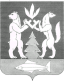 